Пристенные  вытяжные зонты( тип 1)Пристенные  вытяжные зонты( тип 1) Пристенные вытяжные зонты (тип 2)Пристенные вытяжные зонты (тип 2)Пристенные вытяжные зонты (тип 2)Островные трапециальные вытяжные зонты (тип 2)Островные трапециальные вытяжные зонты (тип 2)Островные трапециальные вытяжные зонты (тип 1)Зонт вытяжной с жироуловителем, - вытяжка, в которой применяются специальные фильтры, очищающие воздух от примесей жира и масла.Существует несколько разновидностей фильтров-жироуловителей. Основными среди них является лабиринтный. Принцип работы зонта вытяжного с жироуловителем прост: воздух в фильтр попадает пассивно или под действием работающего вентилятора. Затем жир осаждается и стекает в специальный резервуар, а чистый воздух поступает в воздуховод.Проблема присутствия в воздухе жировых примесей при приготовлении пищи является самой распространенной на предприятиях общепита. Поэтому сегодня многие вытяжные зонты комплектуются жироуловителями.Зонт вытяжной с жироуловителем – наиболее распространенная конструкция вытяжек, которая содержит специальные фильтры, извлекающие из воздуха мелкодисперсные капли жира. Данные устройства широко применяются на предприятиях общественного питания, производствах, в домашних условиях.Актуальность проблемы очищения воздуха от жираПри приготовлении пищи часть жиров из мясных продуктов, масла, и пр. неминуемо попадает в воздух и находится в нем в мелкодисперсном виде. Это приводит к:попаданию жира в дыхательные пути находящихся рядом людей, что негативно влияет на работоспособность и состояние здоровья;оседанию жировых капель на поверхностях, корпусе и внутренностях бытовой и прочей техники, что сокращает продолжительность ее службы.Таким образом, очищение воздуха от жировых загрязнений является весьма актуальной проблемой. Ее способен решить специальный зонт вытяжной с жироуловителем. Лабиринтный фильтр - один из наиболее распространенных. Именно такие фильтры использует для своих изделий компания «Жестьизделия». Конструкция имеет извилистое, похожее на лабиринт устройство, в ней находится много стенок и пластинок. Внутри создается определенная скорость воздуха (1,5 м/с), в результате чего находящиеся в нем капли жира осаждаются и стекают по стенкам лабиринтного фильтра.Размеры в ммВысота х вылет х длинаПлощадь м.кв.Цена руб.Оц. 0,5ммЦена руб.Нерж. 0,5350 х 600 х 8002,3547007050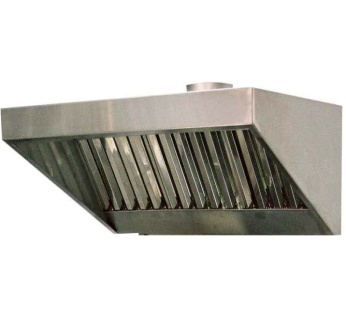 350 х 600 х 10002,8657208580350 х 600 х 12003,36672010080350 х 600 х 16004,35870013050350 х 600 х 18004,86972014580350 х 600 х 20005,351070016050350 х 600 х 25006,611322019830350 х700 х 8002,5050007500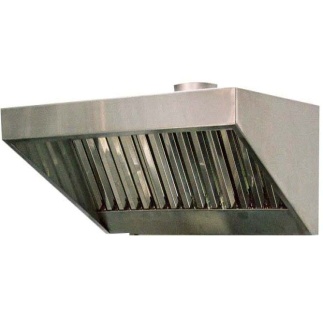 350 х700 х 10003,0360609090350 х700 х 12003,54708010620350 х700 х 16004,59918013770350 х700 х 18005,121024015360350 х700 х 20005,631126016890350 х700 х 25006,941388020820350 х 800 х 8002,6452807920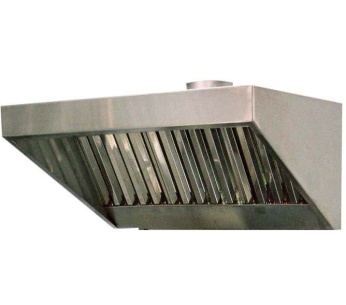 350 х 800 х 10003,1963809570350 х 800 х 12003,73746011190350 х 800 х 16004,82964014460350 х 800 х 18005,371074016110350 х 800 х 20005,911182017730350 х 800 х 25007,271454021810350 х 900 х 8002,7855608340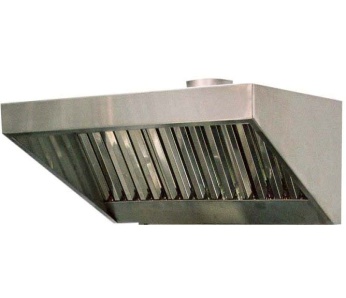 350 х 900 х 10003,36672010080350 х 900 х 12003,92784011760350 х 900 х 16005,051010015150350 х 900 х 18005,621124016860350 х 900 х 20006,181236018540350 х 900 х 25007,601520022800450 х700 х 8002,9058008700450 х700 х 10003,50700010500450 х700 х 12004,10820012300450 х700 х 16005,301060015900450 х700 х 18005,901180017700450 х700 х 20006,501300019500450 х700 х 25008,001600024000Размеры в ммВысота х вылет х длинаПлощадь м.кв.Цена руб.Оц. 0,5ммЦена руб.Нерж. 0,5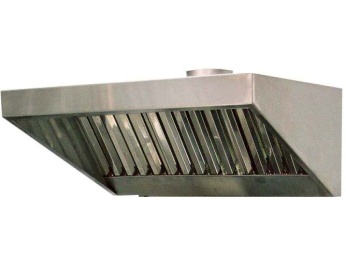 450 х 800 х 8003,0561009150450 х 800 х 10003,67734011010450 х 800 х 12004,30860012900450 х 800 х 16005,541108016620450 х 800 х 18006,161232018480450 х 800 х 20006,791358020370450 х 800 х 25008,341668025020450 х 900 х 8003,2064009600450 х 900 х 10003,85770011550450 х 900 х 12004,49898013470450 х 900 х 16005,791158017370450 х 900 х 18006,421284019260450 х 900 х 20007,071414021210450 х 900 х 25008,681736026040450 х 1000 х 8003,36672010080450 х 1000 х 10004,03806012090450 х 1000 х 12004,67934014010450 х 1000 х 16006,031206018090450 х 1000 х 18006,691338020070450 х 1000 х 20007,361472022080Размеры в ммВысота х вылет х длинаПлощадь м.кв.Цена руб.Оц. 0,5ммЦена руб.Нерж. 0,5350 х 600 х 8002,5551007650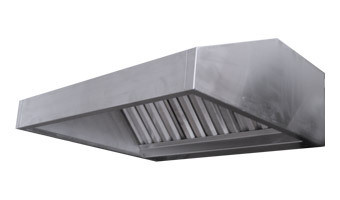 350 х 600 х 10003,0761409210350 х 600 х 12003,60720010800350 х 600 х 16004,65930013950350 х 600 х 18005,181036015540350 х 600 х 20005,711142017130350 х 600 х 25007,031406021090350 х 700 х 8002,6653207980350 х 700 х 10003,2164209630350 х 700 х 12003,75750011250350 х 700 х 16004,84968014520350 х 700 х 18005,381076016140350 х 700 х 20005,921184017760350 х 700 х 25007,271454021810Размеры в ммВысота х вылет х длинаПлощадь м.кв.Цена руб.Оц. 0,5ммЦена руб.Нерж. 0,5350 х 800 х 8002,7955808370350 х 800 х 10003,36672010080350 х 800 х 12003,92784011760350 х 800 х 16005,041008015120350 х 800 х 18005,591118016770350 х 800 х 20006,151230018450350 х 800 х 25007,561512022680350 х 900 х 8002,9358608790350 х 900 х 10003,51702010530350 х 900 х 12004,08816012240350 х 900 х 16005,251050015750350 х 900 х 18005,821164017460350 х 900 х 20006,401280019200350 х 900 х 25007,851570023550450 х 700 х 8003,2064009600450 х 700 х 10003,85770011550450 х 700 х 12004,49898013470450 х 700 х 16005,791158017370450 х 700 х 18006,421284019290450 х 700 х 20007,071414021210450 х 700 х 25008,691738026070450 х 800 х 8003,3266409960450 х 800 х 10003,98796011940450 х 800 х 12004,64928013920450 х 800 х 16005,961192017880450 х 800 х 18006,621324019860450 х 800 х 20007,281456021840450 х 800 х 25008,931786026790450 х 900 х 8003,45690010350450 х 900 х 10004,14828012420450 х 900 х 12004,81962014430450 х 900 х 16006,161232018480450 х 900 х 18006,841368020520450 х 900 х 20007,511502022530450 х 900 х 25009,211842027630Размеры в ммВысота х вылет х длинаПлощадь м.кв.Цена руб.Оц. 0,5ммЦена руб.Нерж. 0,5450 х 1000 х 8003,60720010800450 х 1000 х 10004,29858012870450 х 1000 х 12004,98996014940450 х 1000 х 16006,381276019140450 х 1000 х 18007,071414021210450 х 1000 х 20007,771554023310350 х 1200 х 8004,43886013290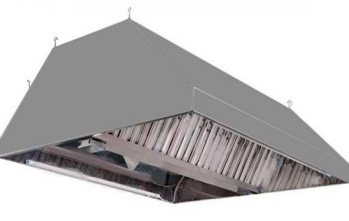 350 х 1200 х 10005,321064015960350 х 1200 х 12006,221244018660350 х 1200 х 16008,091618024270350 х 1200 х 18009,001800027000350 х 1200 х 20009,901980029700350 х 1200 х 250012,162432036480350 х 1400 х 8004,68936014040350 х 1400 х 10005,591118016770350 х 1400 х 12006,511302019530350 х 1400 х 16008,461692025380350 х 1400 х 18009,391878028170350 х 1400 х 200010,322064030960350 х 1400 х 250012,652530037950350 х 1600 х 8004,93986014790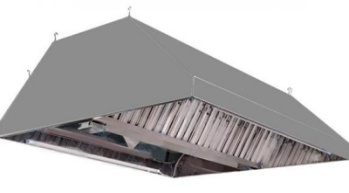 350 х 1600 х 10005,881176017640350 х 1600 х 12006,831366020490350 х 1600 х 16008,851770026550350 х 1600 х 18009,821964029460350 х 1600 х 200010,792158032370350 х 1600 х 250013,212642039630350 х 1800 х 8006,281256018840350 х 1800 х 10007,451490022350350 х 1800 х 12008,611722025830350 х 1800 х 160010,932186032790350 х 1800 х 180012,102420036300350 х 1800 х 200013,272654039810350 х 1800 х 250016,173234048510Размеры в ммВысота х вылет х длинаПлощадь м.кв.Цена руб.Оц. 0,5ммЦена руб.Нерж. 0,5450 х 1400 х 8005,501100016500450 х 1400 х 10006,561312019680450 х 1400 х 12007,621524022860450 х 1400 х 16009,761952029280450 х 1400 х 180010,822164032460450 х 1400 х 200011,882376035640450 х 1400 х 250014,542908043620450 х 1600 х 8005,741148017220450 х 1600 х 10006,841368020520450 х 1600 х 12007,931586023790450 х 1600 х 160010,122024030360450 х 1600 х 180011,212242033630450 х 1600 х 200012,312462036930450 х 1600 х 250015,043008045120450 х 1800 х 8006,011202018030450 х 1800 х 10007,141428021420450 х 1800 х 12008,261652024780450 х 1800 х 160010,522104031560450 х 1800 х 180011,652330034950450 х 1800 х 200012,772554038310450 х 1800 х 250015,593118046770Размеры в ммВысота х вылет х длинаПлощадь м.кв.Цена руб.Оц. 0,5ммЦена руб.Нерж. 0,5350 х 1200 х 8004,06812012180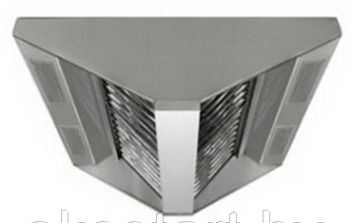 350 х 1200 х 10004,89978014670350 х 1200 х 12005,731146017190350 х 1200 х 16007,511502022530350 х 1200 х 18008,361672025080350 х 1200 х 20009,201840027600350 х 1200 х 250011,332266033990350 х 1400 х 8004,35870013050350 х 1400 х 10005,231046015690350 х 1400 х 12006,111222018330350 х 1400 х 16007,981596023940350 х 1400 х 18008,871774026610350 х 1400 х 20009,761952029280350 х 1400 х 250011,992398035970350 х 1600 х 8004,63926013890350 х 1600 х 10005,561112016680350 х 1600 х 12006,481296019440350 х 1600 х 16008,441688025320350 х 1600 х 18009,371874028110350 х 1600 х 200010,312062030930350 х 1600 х 250012,652530037950350 х 1800 х 8004,92984014760350 х 1800 х 10005,881176017640350 х 1800 х 12006,851370020550350 х 1800 х 16008,901780026700350 х 1800 х 18009,881976029640350 х 1800 х 200010,862172032580350 х 1800 х 250013,312662039930450 х 1400 х 8004,93986014790450 х 1400 х 10005,921184017760450 х 1400 х 12006,901380020700450 х 1400 х 16009,231846027690450 х 1400 х 180010,262052030780450 х 1400 х 200011,302260033900450 х 1400 х 250013,872774041610450 х 1600 х 8005,241048015720450 х 1600 х 10006,261252018780450 х 1600 х 12007,291458021870450 х 1600 х 16009,711942029130450 х 1600 х 180010,792158032370450 х 1600 х 200011,862372035580450 х 1600 х 250014,552910043650450 х 1800 х 8005,531106016590450 х 1800 х 10006,611322019830450 х 1800 х 12007,691538023070450 х 1800 х 160010,192038030570450 х 1800 х 180011,312262033930450 х 1800 х 200012,432486037290450 х 1800 х 250015,243048045720450 х 2000 х 8005,841168017520450 х 2000 х 10006,961392020880450 х 2000 х 12008,091618024270450 х 2000 х 160010,672134032010450 х 2000 х 180011,842368035520450 х 2000 х 200013,002600039000450 х 2000 х 250015,913182047730